Структура бюджетаАдминистрации Ножовского сельского поселенияНа 01.10.2014 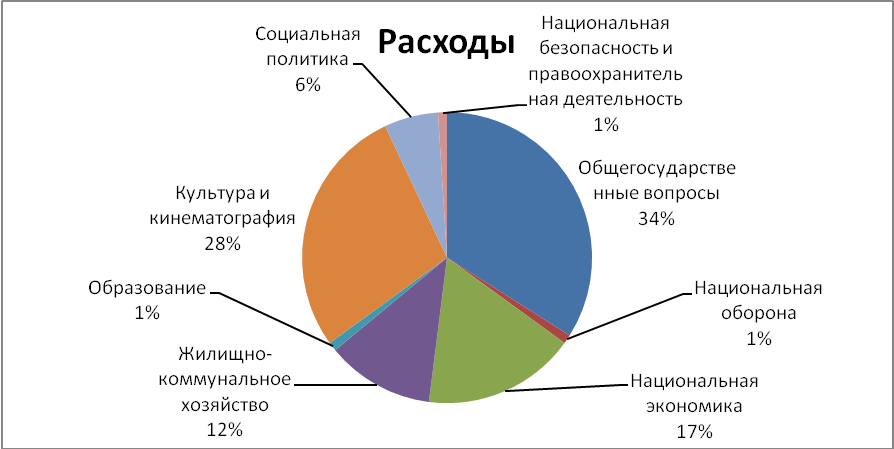 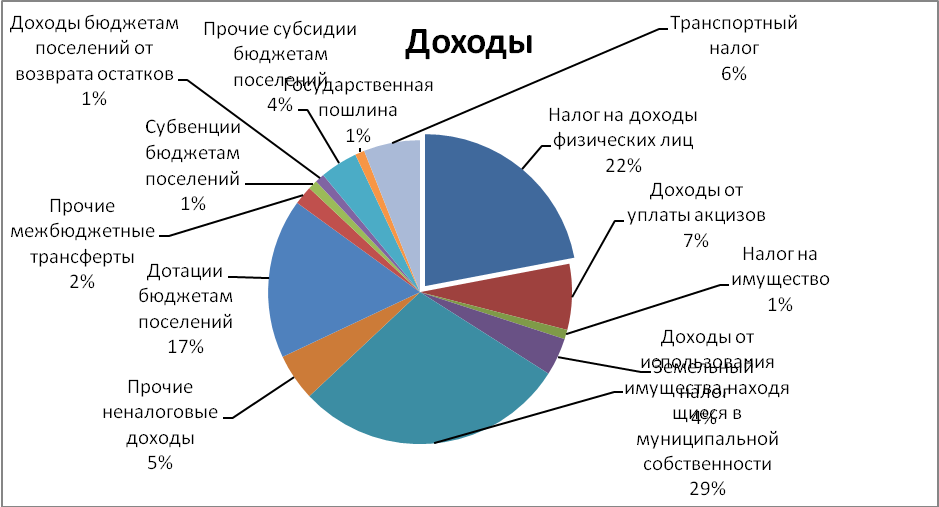 